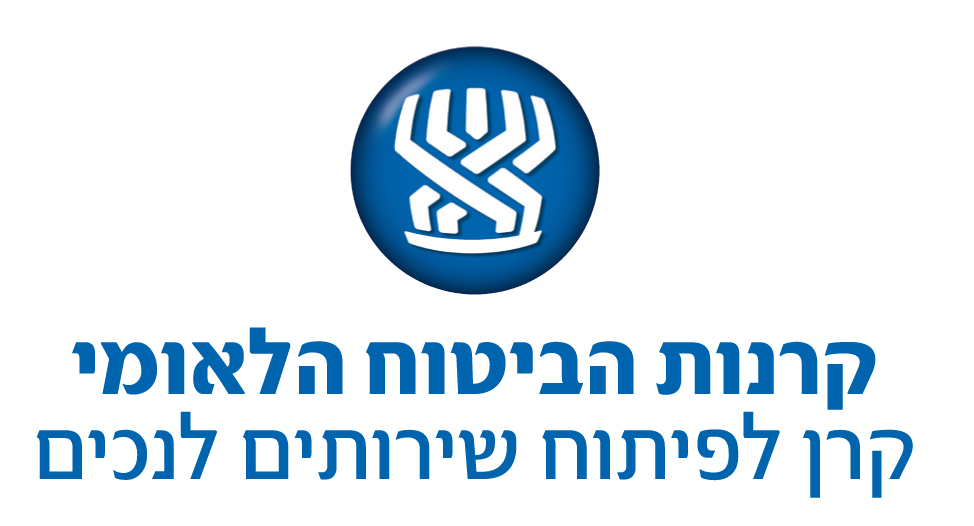 תקן הצטיידות לגני חינוך מיוחדאוקטובר 2015תוכן עניינים:תקן לגני חינוך מיוחד – מאי 2015רקע כללי –תקן זה נבנה עבור מסגרות של גני חינוך מיוחד, המיועדות לילדים בעלי לקויות מורכבות. הרשימה מיועדת למסגרות חדשות ולמסגרות שזקוקות להרחבת המערך הטיפולי בגן והתאמת הציוד לצרכים של הילדים במסגרת.  התקן כולל רשימת ציוד בסיס מומלצת וציוד נוסף יחודי על פי אוכלוסיית הילדים בגן ומספר הגנים. מטרת התקן נועד לסייע לגופים המפעילים את הגנים השונים לבנות את רשימת הציוד הנדרשת על פי אוכלוסיית הגן ומספר הילדים. הגדרות ותנאי סף לקבלת סיוע בהצטיידות – מיועד לגנים חדשים.גנים קיימים הזקוקים לשדרוג והרחבה של ציוד, זכאים לקבל סיוע בתנאי שלא התקבל סיוע במהלך 5 השנים שקדמו להגשת הבקשה, או שהוכפל מספר הילדים במסגרת הגן.הסיוע יינתן למסגרת שבה שתי כיתות גן ומעלה. התקן מיועד לגנים טיפוליים לילדים בעלי לקויות מורכבות, בהתאם למפורט בסעיף הבא. לא ייתן סיוע לגני שפה וגנים לילדים עם איחור התפתחותי.התקן מיועד לגנים המטפלים בילדים בעלי האבחנות הבאות: מוגבלות שכלית התפתחותית, אוטיזם – Autistic Spectrum Disorder (ASD) , לקויות ראיה ושמיעה, מוגבלות מוטורית כגון: שיתוק מוחי, מחלות ניווניות, פגיעות ראש, תסמונות מורכבות הכוללות מוגבלות מוטורית. הסיוע מותנה באישור משרד החינוך על הגדרת אופי האוכלוסיה בגן והשעות הפרא-רפואיות. הסיוע כולל ציוד המיועד לצורכי הטיפול הפרא רפואי בילדים. הסיוע  יינתן בתנאי שבמסגרת הגן ישנו איש צוות המטפל בילדים בהיקף של 5 שעות שבועיות לפחות, בכל אחד מהמקצועות הפרא רפואיים (פיזיותרפיה, ריפוי בעיסוק, ריפוי בדיבור, טיפול רגשי על ידי– אמנות, מוסיקה, דרמה, גינון, בע"ח ועוד). על המטפל להיות בעל תעודת הסמכה מטעם משרד הבריאות, ומטפלים רגשיים בעלי אישור מטעם משרד הבריאות ו/או החינוך.הסיוע יינתן בתחומי הטיפול הקיימים בפועל בגן.הציוד יינתן בגנים שבהם ישנו חדר טיפולים שגודלו לא יפחת מ15 מ"ר לריפוי בעיסוק ופיזיותרפיה, ו10 מ"ר לטיפול רגשי וריפוי בדיבור. על החדר להיות מופרד מהפעילות השוטפת בגן ומיועד לטיפולים פרא רפואיים בלבד. התקן כולל מתקנים לחצר טיפולית. לא יינתן סיוע להצללה לחצר ולהכנת תשתיות הנדרשות לצורך התקנת המתקנים ודרישות הבטיחות. על הרשות/בעלות להכין את התשתית הנדרשת (הסיוע מותנה בכך).הסיוע למתקני חצר מותנה בהצגת תכנית העמדה ושטחי בטיחות הנדרשים למתקנים השונים.התקן איננו כולל מחסנים לאחסון הציוד. אך כולל ארונות אחסון בחדרי הטיפולים.קבלת הסיוע כפוף לקריטריונים המתפרסמים  מדי שנה באתר הקרן.לצורך הגשת הבקשה יש למלא "טופס בקשה לסיוע" הנמצא באתר הקרן.הסיוע מותנה בהשתתפות של הרשות או המפעיל בהתאם למופיע באתר הקרן.גן לילדים אוטיסטים אשר קיבל בעבר סיוע מהקרן במסגרת סל בריאות מקדם לא יוכל לקבל סיוע באותם תחומים בהם קבל סיוע במשך 5 שנים.הבהרות כלליות – התקן מבוסס על הציוד הנדרש לכיתת גן אחת, תינתן תוספת הגדולה ב50% מהסכום המקסימלי, על כל כיתה נוספת. ניתן לבצע שינוי בציוד בהתאם לצרכים ספציפיים בגן. השינוי יעשה בהמלצת מטפל פרא רפואי ובאישור נציג הקרן לפיתוח שירותים לנכים.הציוד איננו כולל חומרים מתכלים.הציוד יירכש מחברות שיש להן תו תקן ישראלי, ובמידה ומדובר בפריט ציוד שמיובא מחו"ל יהיה בעל תקן מקביל לתקן הישראלי בהתאם להנחיות מכון התקנים. למרות האמור לעיל יש לתת העדפה  למוצרים מתוצרת הארץ. יש להגיש שתי הצעות מחיר.טבלאות פרטי ההצטיידות – להלן יפורטו בטבלאות פרטי ההצטיידות מחולקות לפי תחומי הטיפול הפרא רפואי.הרשימה הראשונה כוללת ציוד המומלץ בכל הגנים הטיפוליים.רשימה נוספת לגנים המיועדים לילדים בעלי מוגבלות מוטורית. רשימת ציוד לכלל גני החינוך המיוחדפיזיותרפיהריפוי בעיסוקריפוי בדיבורטיפול רגשיטיפול רגשי כולל: טיפול באומנות, טיפול במוזיקה, , טיפול בדרמה, גינון טיפולי, טיפול בבע"ח, וכד', כפוף לאישור משרד החינוך. תחום שאינו מפורט בטבלה יינתן סכום של 5,000 ₪ בהתאם להצעות מחיר שיוגשו. טיפול באומנותבנוסף – יש צורך במגוון חומרים לציור ויצירה, ציוד מתכלה, שלא כלול בתקציב של ביטוח לאומי. טיפול בדרמהטיפול במוסיקהגינון טיפוליטיפול בבעלי חייםהסיוע מותנה באישור וטרינר.מתקני חצרלמתקני החצר נדרש אישור של יועץ בטיחות על ההתקנה.סך כל הסיוע בתחומים השונים תוספת לגנים לילדים עם מוגבלות מוטוריתפיזיותרפיהריפוי בעיסוקריפוי בדיבורמתקני חצרנדנדה עם מושב נכים, במקום נדנדה כפולה ברשימה הבסיסית. סך הכל סיוע לגנים לילדים עם מוגבלות מוטורית:התוספת לגנים לילדים עם מוגבלות מוטורית מיועדת לגן שבו כל הילדים בעלי מוגבלות מוטורית, במידה ורק חלק מהילדים סובלים ממוגבלות מוטורית יאושר החלק היחסי. תוספת לגנים לילדים אוטיסטים (ASD)תוספת לגנים לילדים עם לקויות שמיעהתוספת לגנים לילדים עם לקויות ראיהנושאעמודרקע כללי3תנאי סף4הבהרות כלליות4טבלאות פרטי הצטיידות:פיזיותרפיה5ריפוי בעיסוק6ריפוי בדיבור7טיפול באמנות8טיפול בדרמה8טיפול במוסיקה9גינון טיפולי9טיפול באמצעות ב"ח9מתקני חצר10סה"כ סיוע10תוספת לגנים –מוגבלות מוטורית11תוספת לגנים - אוטיסטים14תוספת לגנים – לקויות שמיעה14תוספת לגנים – לקויות ראיה14הפריטכמותמחיר ליחידהסה"ככדורי פזיו בגדלים שונים3150450גלילים בגדלים שונים 3300900סט 5 שרפרפים1890890קורת שיווי משקל1880880ספסל שוודי1980980לוח שיווי משקל 1200200מסלול שיווי משקל 4 יחידות1850850שרפרפי עץ 5 שלבים110001000סולם שוודי תלוי + התקנה111501150מזרונים 1X2 מטר25001000מראה תלויה 1.5מ'X1.5מ'1700700שטיח קיר 1.5מ'X1.5מ'1400400מדף אחסון 3 מטר + התקנה117001700ארון אחסון שתי דלתות (בגודל המותאם למיקום בחדר)111001100משחקים לשימוש בטיפולים 110001000ציוד לקבוצות (חישוקים, טבעות, כדורים, מצנח קטן וכד')1500500תלת אופן1170170אופניים קטנות עם גלגלי עזר1230230סך הכל כולל מע"מסך הכל כולל מע"מסך הכל כולל מע"מ14,100הפריטכמותמחיר ליחידהסכ"הנקודת תליה2370740ערסל מבד1220220נדנדת בוסטר1700700חבית מרופדת113001300מזרון 2X1 מ"ר25001000טרמפולינה1200200סקוטר1220220מדף אחסון לציוד גדול + התקנה117001700משחקי תפיסה חזותית וחשיבה110001000משחקי מוטוריקה עדינה והרכבה110001000אביזרים למשחק דמיון ומשחק סימבולי1500500משקולת ליד2140280מחשב נייחAMD A –Serier Quad, זכרון 8GB דיסק קשיח 1TB , ספק כח, Corsair 550W כולל מערכת הפעלה128002800מסך מגע שטוח 19"116901690עכבר הפוך1480480תוכנות למשחקי מחשב מותאמים110001000אייפד 4 עם כיסוי קשיח129502950מגוון אפליקציות מותאמות לילדים1500500שולחן חשמלי מתכוונן למחשב148004800ארון אחסון שתי דלתות (בגודל המותאם למיקום בחדר) 111001100מראה תלויה 1.5X1.5 מ"ר1700700שטיח קיר 1.5.X1.5 מ"ר1400400שולחן מותאם1920920כסא מותאם1200200סך הכל כולל מע"מסך הכל כולל מע"מסך הכל כולל מע"מ26,400הפריטכמותמחיר ליחידהסכ"המחשב נייחAMD A –Serier Quadזכרון 8GB דיסק קשיח 1TB ספק כח Corsair 550W כולל מערכת הפעלה128002800מסך מגע שטוח 19"116901690שולחן מתכוונן148004800מדפסת צבעונית1600600תוכנת גריד (תוכנה המאפשרת בניית לוחות תקשורת ברמות שונות צורת תקשרות תומכת וחלופית תת"ח).135403540מכשיר למינציה1400400אייפד 4 עם כיסוי קשיח129502950אפליקצית TouchChat (מאפשרת בניית לוחות מתמונות ולוחות סצנות מגוונות, לצורך תקשורת תומכת וחלופית תת"ח)113501350אפליקצית iCanTalk  (מאפשרת שימוש במגוון סמלים לבניית לוחות תקשורת)110001000אפליקציות מותאמות לילדים1500500פלט קולי ביג מק1720720משחקי חשיבה ושפה110001000אביזרים למשחק דמיון ומשחק סימבולי110001000אביזרים לתחושה ומוטוריקת פה1500500ספרים מתאימים לטיפול1500500שולחן חשמלי מתכוונן למחשב148004800ארון אחסון שתי דלתות (הגודל המותאם למיקום בחדר)111001100מראה תלויה 1.5X1.5 מ"ר1700700שטיח קיר 1.5X1.5 מ"ר1400400שולחן מותאם1920920כסא מותאם1200200סך הכל כולל מע"מסך הכל כולל מע"מסך הכל כולל מע"מ31,470הפריטכמותמחיר ליחידהסכ"הכן ציור1450450לוח מחיק1200200ארונית לייבוש ציורים1900900ארון אחסון 2 דלתות (בגודל המותאם למיקום בחדר)111001100סך הכל כולל מע"מסך הכל כולל מע"מסך הכל כולל מע"מ2,650הפריטכמותמחיר ליחידהסכ"התיאטרון בובות19851000מגוון בובות תיאטרון110001000תחפושות ואביזרי תחפושות110001000מגוון אביזרים המתאימים לדמויות (כגון: כובעים, כלי עבודה)1500500ארון אחסון שתי דלתות (בגודל המותאם למיקום בחדר)111001100סך הכל כולל מע"מסך הכל כולל מע"מסך הכל כולל מע"מ4,600הפריטכמותמחיר ליחידהסכ"האורגן 1900900גיטרה עם תיק1900900קסילופון1300300דרבוקה גדולה2160320תוף אוקיינוס1370370פעמוני רוח עם מעמד1370370מבחר כלי נגינה קטנים110001000מיקרופון +מעמד1190190מערכת סטריאו1400400רמקול נייד משולב MP  והקלטה1200200ארון אחסון – שתי דלתות (בגודל המותאם למיקום בחדר)111001100סך הכל כולל מע"מסך הכל כולל מע"מסך הכל כולל מע"מ6,050הפריטכמותמחיר ליחידהסכ"הציוד שתילה והשקיה130003000כלי עבודה110001000סך הכל כולל מע"מסך הכל כולל מע"מסך הכל כולל מע"מ4,000הפריטכמותמחיר ליחידהסכ"הכלובים לחיות115001500אביזרים נלווים לטיפול בבעלי חיים (כלי עבודה, כלי האכלה, משחקים לחיות וכד')115001500סך הכל כולל מע"מסך הכל כולל מע"מסך הכל כולל מע"מ3,000הפריטכמותמחיר ליחידהסכ"המתקן משולב כולל – מגלשה, מדרגות, מנהרת זחילה, סולם + הובלה והתקנה117,50017,500נדנדה כפולה – שני מושבים14,1304,130דמות קפיץ (בע"ח או כלי תחבורה– מיועד לילד אחד)12,2002,200מתקן מוזיקלי – (לדוגמא: גלגל גשם, תופים, קסילופון)19,5009,500משטח בטיחות מתחת למתקנים – כולל התקנה מעל משטח בטון70 מ"ר20014,000סך הכל כולל מע"מסך הכל כולל מע"מסך הכל כולל מע"מ47,330התחוםסך הכל כולל מע"מפיזיותרפיה14,100ריפוי בעיסוק26,400ריפוי בדיבור31,470טיפול באומנות2,650טיפול בדרמה4,600טיפול במוזיקה6,050גינון טיפולי4,000טיפול בבעלי חיים3,000מתקני חצר47,330סך הכל כולל מע"מ139,600₪ הפריטכמותמחיר ליחידהסכ"הכסא מותאם עם אינסרט (נותן להתאמה למגוון ילדים)163706370כסא פטו 65003000כיסא פינתי קטן130003000עמידון אקטיבי כולל שולחן וגלגלים312403720הליכון מיניווק  (ניתן להתאמה לילדים מוגבלים בכל ארבעת הגפיים)11100011000הליכון אחורי 212002400אופניים מותאמים162506250טריפודים לילדים42801120סדים ארוכים לרגליים - אימובלייזרים2210420סך הכל כולל מע"מסך הכל כולל מע"מסך הכל כולל מע"מ37,280הפריטכמותמחיר ליחידהסכ"הכסא ממונע קטן (עומק – 30, רוחב – 30, עם שולחן, ג'ויסטיק וחיבור למתגים, כרית ישיבה, תמיכת ראש, רגליות, רצועות אגן וגב)רכישת כסא גלגלים ממונע מיועדת לגן שבו ילדים עם מוגבלות מוטורית משמעותית, ומותנת בהגשת תכנית הפעלה ומטרות.12500025000סדי מרפק34601380זרוע לראש head switch arm122502250עכבר בראש EXTREME155415541זרוע אוניברסלית למתגים1600600מתאם מתגים למחשב1369370מתאם מתגים לאייפד1800800מתג גדול42631052מתג קטן4137548סך הכל כולל מע"מסך הכל כולל מע"מסך הכל כולל מע"מ37,541הפריטכמותמחיר ליחידהמחשב תקשורת  מוקשח (כולל תיק נשיאה, רמקול, אפשרות העמדה אורגנומית) כולל תכנת גריד (תוכנה המאפשרת בניית לוחות תקשורת ברמות שונות צורת תקשרות תומכת וחלופית תת"ח- כל מחשב דורש רשיון לתכנת גריד ולא ניתן להשתמש בתכנה המותקנת בהצטיידות הבסיסית).או לחלופין – מחשב נייד עם מערכת מיקוד מבט  myGaze  (המאפשרת שליטה מוחלטת על המחשב בעזרת תנועת העיניים, כולל תוכנות משחק מתאימות למערכת)1112,51918,625הפריטכמותמחיר ליחידהסכ"הנדנדת "קן לציפור"113,00013,000*נדנדה כפולה: מושב בוגרים, מושב נכים120,00020,000סך הכל כולל מע"מסך הכל כולל מע"מסך הכל כולל מע"מ33,000התחוםסך הכל כולל מע"מפיזיותרפיה37,280ריפוי בעיסוק37,541ריפוי בדיבור12,519- מחשב תקשורתאו18,625- מערכת מיקוד מבטמתקני חצר33,000סך הכל כולל מע"מ120,340(עם מחשב)126,446(עם מערכת מיקוד מבט)הפריטכמותמחיר ליחידהסכ"האייפד + מגן קשיח, לשימוש בטיפולי רב"ע/תקשרות229505,900אפליקציית Touch Chat113501350מגוון אפליקציות לטיפולים1500500בריכת כדורים 100X100 כולל כדורים119001900סך הכל תוספת כולל מע"מסך הכל תוספת כולל מע"מסך הכל תוספת כולל מע"מ9,650מכשיר FM  להגברת השמע9,500משחקים ואביזרים מתאימים לחדר חושך 2,000שולחן אור 80X801,230סך הכל כולל מע"מ3,230